                     Základní pravidla výslovnosti latiny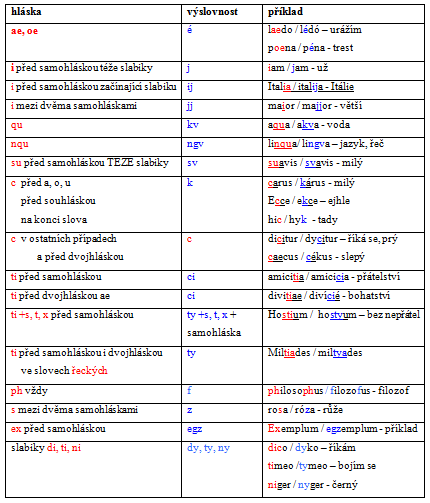 Cvičení: Jak se čtou tato slova? Jak byste je přeložili do češtiny? aequus, aedifico, missa, articulus, consensus, caelum, capella, caput, clericus, coniunx, oratio, scientia, praesentia, quia, ratio, requies, proelium, scriptura, vicinus, carcer,vinculum, patientia, visitatio, sanguis, miser 